ΠΡΟΓΡΑΜΜΑ   ΠΕ ΡΟΔΟΠΗΣ                                                                	 ΠΡΟΓΡΑΜΜΑ   ΠΕ ΡΟΔΟΠΗΣ 				     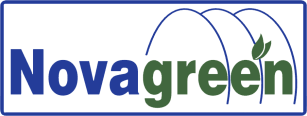                                                                                                                  ΝΟVΑGREEN  Α.Ε. 19-23. 10.2020ΣΗΜΕΙΩΣΗ: Το πρόγραμμα ενδέχεται να τροποποιηθεί ανάλογα με τα αποτελέσματα των δειγματοληψιών ή των καιρικών συνθηκών. *(ΑΣ) Αστικό Σύστημα, (ΠΑ) Περιαστικό Σύστημα, (ΑΓΣ) Αγροτικό Σύστημα, (ΦΣ) Φυσικό Σύστημα.ΣΥΝΕΡΓΕΙΟΑΡΜΟΔΙΟΤΗΤΕΣΔΕΥΤΈΡΑ19.10.2020ΤΡΙΤΗ20.10.2020ΤΕΤΆΡΤΗ21.10.2020ΠΕΜΠΤΗ22.10. 2020ΠΑΡΑΣΚΕΥΉ23.10.2020ΥΠΕΥΘΗΝΟΣΔΗΜΑΚΗ ΚΑΤΕΡΙΝΑ6980599799ΔΕΙΓΜΑΤΟΛΗΨΙΕΣ Α-ΠΑ –ΑΓΡΟΤΙΚΟ ΚΑΙ ΦΣΕΛΕΓΧΟΣ ΣΥΝΕΡΓΕΙΩΝΠΑΓΙΔΕΣΠΑΓΙΔΕΣΕΛΕΓΧΟΣ ΣΥΝΕΡΓΕΙΩΝΕΛΕΓΧΟΣ ΣΥΝΕΡΓΕΙΩΝ1ο ΣΥΝΕΡΓΕΙΟΕΕΡ 7992ΚΩΣΤΙΔΗΣ6979896772 ΣΕΡΚΑΝ6979813573ΔΕΙΓΜΑΤΟΛΗΨΙΕΣΨΕΚΑΣΜΟΙ Α-ΠΑ –ΑΓΡΟΤΙΚΟ ΚΑΙ ΦΣΚΥΝΟΚΟΜΕΙΟΒΙΟΛΟΓΙΚΟΣ ΠΑΝΕΠΙΣΤΗΜΙΟΥΒΙΟΛΟΓΙΚΟΣ ΚΟΜΣΦΑΓΕΙΑ ΚΟΜΠΑΛΙΟΣ ΒΙΟΛΦΥΛΑΚΕΣ  ΚΟΜ.ΣΧΟΛΗ ΑΣΤΥΝΟΜΙΑΣΕΝΤΟΣ ΠΟΛΕΩΣΕΝΤΟΣ ΠΟΛΕΩΣΣΑΛΠΗΑΜΒΡΟΣΙΑΔΙΑΛΑΜΠΗΜΩΣΑΙΚΟΙΑΣΜΟΣΣΩΣΤΗΣΛΙΝΟΣΠΟΛΥΑΝΘΟΣ2 ΣΥΝΕΡΓΕΙΟΝΙΑ 4942ΚΑΡΑΓΚΟΖΙΔΗΣ6977709233ΚΑΡΑΚΟΛΙΑΣ ΣΤΑΥΡΟΣ6993574187ΔΕΙΓΜΑΤΟΛΗΨΙΕΣΨΕΚΑΣΜΟΙ Α-ΠΑ –ΑΓΡΟΤΙΚΟ ΚΑΙ ΦΣΚΑΛΛΙΣΤΗΝΕΑ ΚΑΛΛΗΣΤΗΠΟΡΠΗΠΑΓΟΥΡΙΑΕΝΤΟΣ ΠΟΛΕΩΣΕΝΤΟΣ ΠΟΛΕΩΣΗΦΑΙΣΤΟΣΥΦΑΝΤΕΣΚΑΛΧΑΣΚΙΚΙΔΙΟΞΥΛΑΓΑΝΗΠΡΟΣΚΥΝΗΤΕΣΙΜΕΡΟΣΚΟΣΜΙΟ